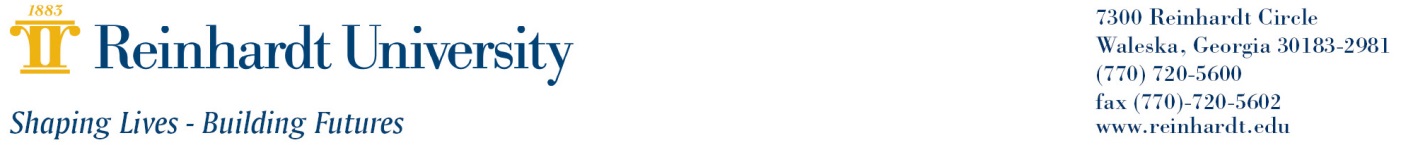 MIT 355 Computer ForensicsInstructor: Kelley Roberts							Office: Tarpley 316E-mail: kelley.roberts@reinhardt.edu						Phone:	770-720-5904		Learning Management System and Textbook: Nelson, Phillips, Steuart; Guide to Computer Forensics and Investigations: Processing digital Evidence, 6th Ed. Cengage, 2019. ISBN: 978-1-337-56894-4I. COURSE COVERAGE:  Chapters 1-13II. CATALOG DESCRIPTION: Computer forensics is a discipline that supports law enforcement and lawyers in investigating white collar crime. Learners in this course explore computer forensics as it relates to information assurance and security. Topics include forensic tools and techniques, investigations, incident response and handling, and legal issues. Prerequisite: MIT 345.III. CONCEPTUAL FRAMEWORK: The Mathematics Department at Reinhardt University believes that all students should have an exposure to the ideas of science and the scientific method.  This includes exposure to laboratory procedures, familiarity with some of the vocabulary of science and ability to read scientific articles in the newspaper or in popular magazines.The Mathematics Department at Reinhardt University believes that all students should be familiar with the systematic development of science through history. This includes an understanding of the effects that science has had on history and that history has had on scientists.The Mathematics Department at Reinhardt University wishes to convey to students that science is a continuing endeavor that will not ever be finished.  This includes an introduction to the interaction of theory and observation. IV. COURSE RELATIONSHIP TO CONCEPTUAL FRAMEWORK: The course content is taught through lecture, video, and laboratory experiences.V. MATHEMATICS PROGRAM OBJECTIVES: The Mathematics Program at Reinhardt University offers courses geared to
MPO1 Analyze and solve problems by using reasoning, logic and evidence, and by bringing knowledge from a wide range of mathematical areas.MPO2 Use effective written and oral expression of mathematical concepts in the creation of a mathematical argument by recognizing a wide range of mathematical terms and vocabulary.MPO3	Apply axiomatic systems.MPO4	Apply mathematical research methodologies by using libraries, informational technologies, computer programming and numerical methods in order to create solutions to problems.MPO5 Apply ethical, legal, and policy issues to Information TechnologyMPO6 Create IT solutions to solve organizational problems.VI. MATHEMATICS PROGRAM STUDENT LEARNING OUTCOMES: Taking this course, students will be able to SLO1 Solve a word problem by applying the appropriate mathematical setup, obtaining the mathematical solution, and interpreting this solution in the context.SLO2 Solve a theoretical problem by identifying the appropriate mathematical context, interpreting the question and the nature of the solution, and checking that the solution is correct.SLO3 Complete a proof or produce a mathematical object that satisfies specific properties.SLO4 Solve a problem by consulting various resources, applying appropriate technological tools, and using adequate approximations.SLO5 Analyze how information technology affects ethical and legal issues.SLO6 Synthesize appropriate solutions to organizations' problems.VII. ALIGNMENT TO REINHARDT UNIVERSITY SLO’s: VIII. COURSE OBJECTIVES: As a result of taking this course the student should:Develop recommendations for physical security requirements in an organization. Develop an incident response policy for an organization. Identify how law enforcement investigations are conducted. Identify legal issues related to computer crime Use a computer forensic tool.IX. POLICES: Cell Phone Policy: Please turn off or turn all cellular phones on silent. Do not use them in class without prior permission by your instructor.Attendance: Students are expected to attend each session. If you miss a class, you are responsible for finding out what was covered and getting the work done on time. 
Late Policy: Work submitted late will be penalized according to the chart, unless there is a documented extenuating circumstance provided to the instructor.Academic Dishonesty: The Reinhardt University academic dishonesty policy will be followed. You will earn a zero for the assignment or exam in which you are found cheating.Quality of Student Work: Use of proper grammar, correct spelling, and writing principles are expected in all work. Full credit will not be granted for work that contains grammar or spelling errors. 
Expectations: You are expected to read and study our textbook. Reading a section before it is covered in class is a great habit! For each instructional hour students are expected to spend a minimum of two hours in independent work activities: therefore, for this class each student is expected to “work at home” for at least six hours. Students are expected to pay attention and participate in class. Use of personal laptops is encouraged, but access to the college computer labs is granted. Communications: All written communications will be through Reinhardt email. The subject line of all emails should use the convention:CourseNo_Subject_LastNameMIT225_Homework 1_RobertsCovid 19: Reinhardt University’s COVID-19 Policy applies to all students, faculty, staff, administration and guests.  The policy is subject to changes based on conditions and guidance from CDC, state and local health experts.  Current policies and procedures can be found at: https://www.reinhardt.edu/back-to-campus. If you have any questions, please refer to the website or contact Reinhardt University at the numbers below.Campus Nurse within the Student Health Centerstudenthealthcenter@reinhardt.edu, 770-720-5542 or www.reinhardt.edu/nurse.Public SafetyNon-Emergency Phone: 770.720.5789
Emergency Phone: 770.720.5911
publicsafety@reinhardt.eduDean of Studentsdeanofstudents@reinhardt.edu, 770-720-5540Office of the Vice President for Academic AffairsVPAA@reinhardt.edu, 770-720-9102.The instructor reserves the right to modify the course requirements and other related policies as circumstances may dictate, and with sufficient notification to all students. Even the professor can have an unanticipated emergency, and the university, or the community at large, may experience an emergency that requires changing the class schedule or requirements. I don't expect to invoke this clause, but if I do, you will be notified as soon as possible. Any change will also be posted to Canvas.X. GRADE DETERMINATION: Your grade will be the one reported on EagleWeb. Your grade will be based on chapter exams, a final exam, and labs, with the following weights:Exams		 		  30%Labs				  30%Discussions			  30%Final Exam	 		  10%Total				100%Exams: No make-up exams will be given. For University related absences on a test day, it is possible to schedule an earlier date for the test: it is the student’s responsibility to make arrangements at least a week before the scheduled absence.Labs: Link from Canvas to Cengage to use their VM lab platform.CourseNo_AssignmentName_LastNameMIT225_Chapter2_RobertsXI. GRADING SCALE:	A=[90, ∞),		B=[80, 90),	C=[70, 80),	D=[60,70),	F=[0, 60)XII. CSS: The Center for Student Success (CSS) is located at the lower floor of Lawson, room 035. CSS offers free peer and faculty tutoring for all subjects. For appointments, go to Reinhardt webpage and click Center for Student Success. XIII. ADA and ASO: The Americans with Disabilities Act (ADA) is a federal anti-discrimination statute that provides comprehensive civil rights protection for persons with disabilities. Among other things, this legislation requires that all students with disabilities be guaranteed a learning environment that provides for reasonable accommodation of their disabilities. If you have a documented disability requiring an accommodation, please contact the Academic Support Office (ASO).Reinhardt University is committed to providing reasonable accommodations for all persons with disabilities. Therefore, if you are seeking classroom accommodations under the Americans with Disabilities Act, you are required to register with the Academic Support Office (ASO). ASO is located in the basement of Lawson Building. Phone is 7707205567. To receive academic accommodations for this class, please obtain the proper ASO letters/forms. Students with disabilities needing accommodations must contact the Academic Support Office prior to contacting me. The ASO will then inform me about your (free of charge) arrangements. XIV. OFFICE HOURS AND SCHEDULE:	XV. PROJECTED COURSE OUTLINE (subject to change at instructor’s discretion)Math POMath SLORU SLO111, 2, 4221-4331-4441-4551-4, 7661-4Days LatePercent Penalty1-310%4-720%8-1430%15 or more50%Week/dateClass CoverageLabSpecial events01:  Oct 9 – 15Chapter 1-2Lab 1-1        Oct 16Final date to drop/add02:  Oct 16 – 22Chapter 3-4Lab 3-1, Lab 4-103:  Oct 23 – 29Chapter 5-6Lab 5-1, Lab 6-104:  Oct 30 – Nov 5Chapter 7-8Lab 7-1Nov 6Final date to withdraw with W05:  Nov 6 – 12Chapter 9-10Lab 9-1, Lab 10-106:  Nov 13 – 19Chapter 11-12Lab 11-1, Lab 12-107:  Nov 20 - 26Chapter 13Lab 13-1Nov 22-24Thanksgiving Holiday08:  Nov 27 – Dec 3 Course completionFinal Exams